　　　　　30年度夏季遭難対策研修会の開催案内　沢登りは、登山道等が地図に記載されて無いことが少なくなく、多くが未知の領域と言えます。安全のため常に最善の判断が求められ。多くは、経験により技量が養われます。　初心者も事前に知識や技術を身につけることで、より安全に歩くことが出来ます。日　　時　平成30年5月19日（土）から20日（日）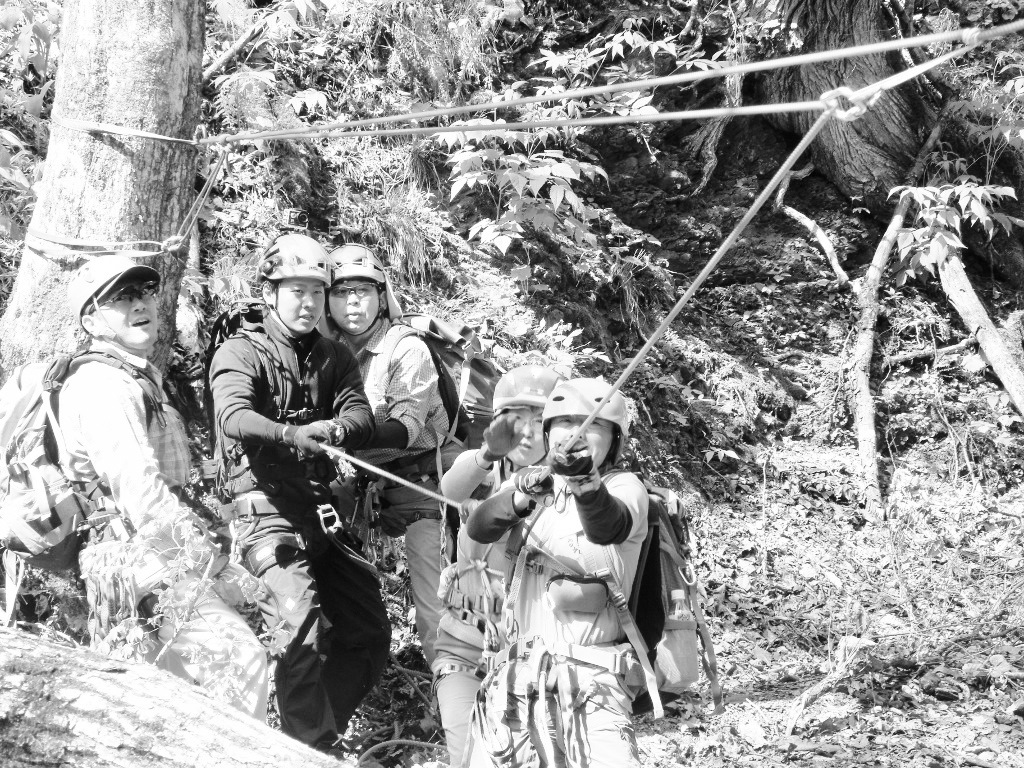 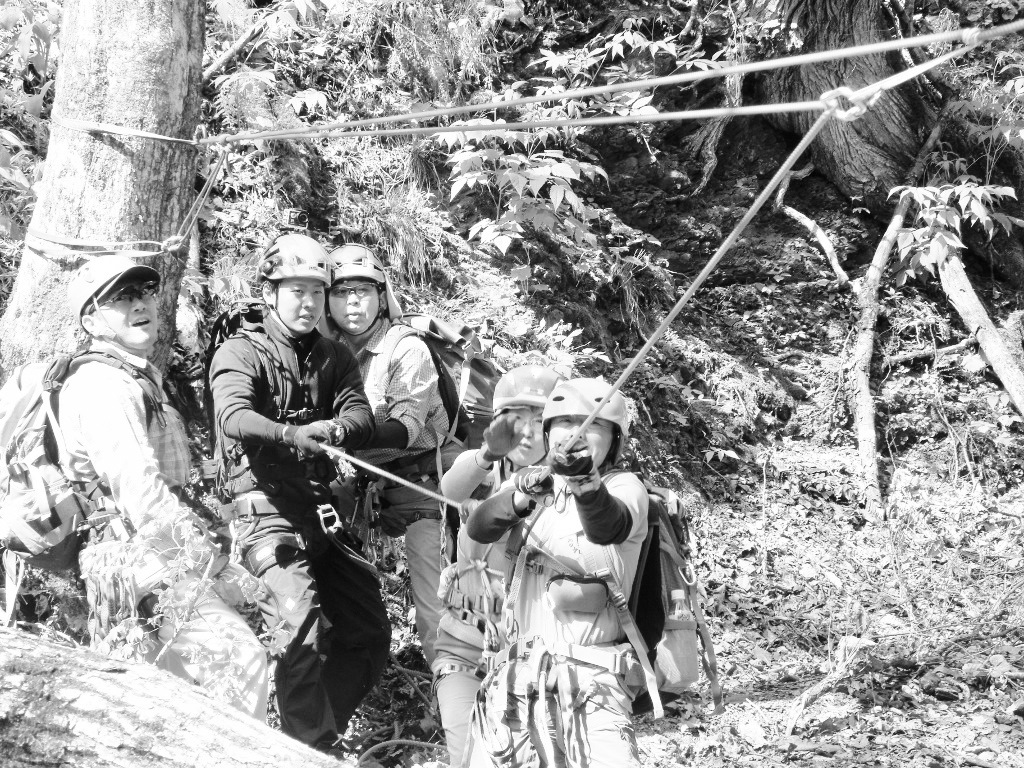 場　　所　日高山岳研修所　日高町千栄受　　付　19日　午後1時　談話室研修内容沢歩きの要点制動確保ツエルトの張り方ロープワーク実技（安全確保）※余儀なく内容を変更することがあります日　　程　19日午後1時 ～ 20日 午後12時研修場所  日髙登山研修所及び砂防ダム周辺参集範囲　一般登山愛好者・道岳連会員（25名まで）参加経費    4,000円 （会員3,500円）（宿泊、夕食・朝食、その他諸経費）　受付時に受領　　　　　（自炊となりますので参加者には協力をお願いします）持 ち 物   筆記用具、運動靴、シュラフ、夏山装備、雨具、手袋、摩擦に強い上着登山靴、ヘルメット、ハーネス、カラビナ4、スリング3、ツエルト、行動食無い人は連絡くださいしめ切り 　平成30年5月14日（日）まで申込み　（キャンセルは食材・資料等の準備のため17日までに連絡下さい）その他　　 指導員は（研修修了書を発行）申し込み　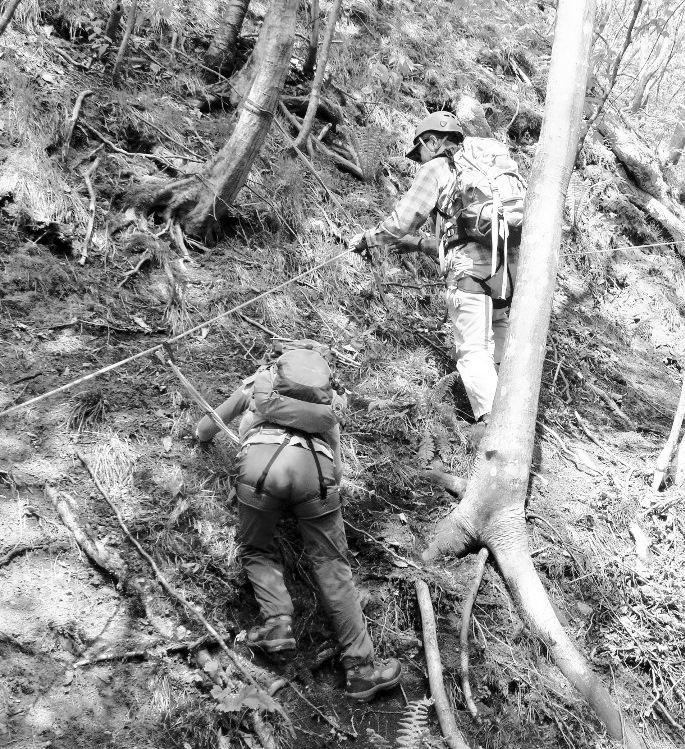 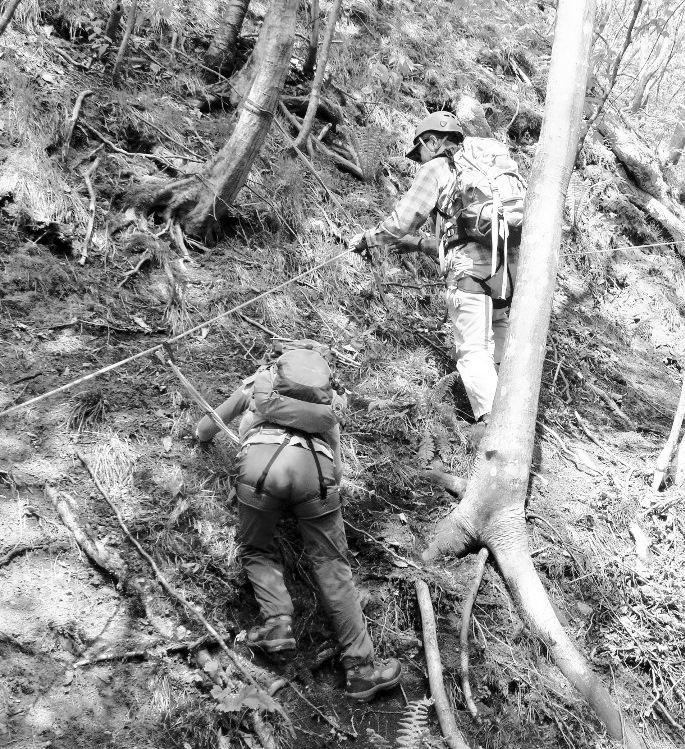 氏名、所属会名、住所、電話番号を記入、郵送及びFax・メールで下記までお申し込み下さい。〒080- 0341 音更町字音更西１線１７番地斉 藤 邦 明  電 話 (FAX)  0155- 42- 4175 メール：kuniaki-saitou@netbeet.ne.jp平成30年度夏季遭難対策研修会申込み日  　時　 平成30年5月19日～20日（土・日）会  　場 　日高登山研修所参加日程　 19・20日（参加費・一般4,000円、会員3,500円）　　 （ ※ いずれか○で囲む） 所属山岳会名　　　　　　　　会員・個人会員or一般登山愛好者 氏　  名   　               　　　　   （    才）　　　　　　（指導員　有　・　無　）番号　　　　　　  　               　　　　   （    才）　　　　　　（指導員　有　・　無　）番号　　　　　　住  　所 　 〒　　　　　　電  　話   （       ）　　    ―              (ヘルメット・ハーネス・カラビナ・スリング等　　有　・　無　) 送り先   斉藤邦明自宅 （FAX兼）０１５５－４２－４１７５メール：kuniaki-saitou@netbeet.ne.jp　　　　　　　　　　5月14日（日）まで